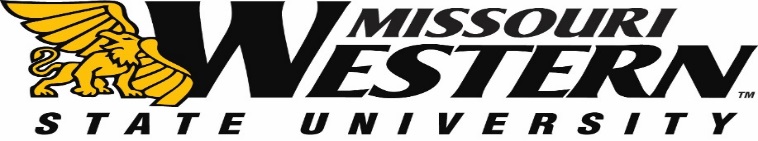 FB20-095eSports ElectricalWe have arrived at a decision regarding FB20-095 eSports ElectricalHere are the details about the decision:Three (3) vendors submitted proposals that met our specifications of eSports Electrical.After evaluating the cost of the electrical project in Blum Union, it was determined NOT to proceed with the project.  Other options may be evaluated in the future and MWSU will include your company if that or other opportunities arise.We truly appreciate everyone’s time and efforts and appreciate your patience.Thanks,
Kelly Sloan
Purchasing Manager
Purchasing Department
Missouri Western State University
4525 Downs Dr | Popplewell Hall
St Joseph, MO 64507
(816) 271-4465